П О С Т А Н О В Л Е Н И Еот 06.08.2019   № 938г. МайкопО внесении изменений в постановление Администрации муниципального образования «Город Майкоп» от 19.06.2019 № 741 «О предоставлении субсидии муниципальному унитарному предприятию «Майкопводоканал» муниципального образования «Город Майкоп»На основании решения Совета народных депутатов муниципального образования «Город Майкоп» от 27.06.2019 № 63-рс «О внесении изменений в Решение Совета народных депутатов муниципального образования «Город Майкоп» от 20.12.2018 № 24-рс «О бюджете муниципального образования «Город Майкоп» на 2019 год и на плановый период 2020 и 2021 годов», п о с т а н о в л я ю:	1. Внести изменение в постановление Администрации муниципального образования «Город Майкоп» от 19.06.2019 № 741 «О предоставлении субсидии муниципальному унитарному предприятию «Майкопводоканал» муниципального образования «Город Майкоп», изложив пункт 1 в следующей редакции:«1. Предоставить муниципальному унитарному предприятию «Майкопводоканал» муниципального образования «Город Майкоп» субсидию за счет средств бюджета муниципального образования «Город Майкоп» в размере 50 000 000 (пятьдесят миллионов) рублей на объект «Реконструкция очистных сооружений г. Майкопа с увеличением производительности до 200 000 м3/сутки. Корректировка». (Блок очистных сооружений 40 000 м3/сутки).».2. Опубликовать настоящее постановление в газете «Майкопские новости» и разместить на официальном сайте Администрации муниципального образования «Город Майкоп».3. Настоящее постановление вступает в силу со дня его официального опубликования.Глава муниципального образования«Город Майкоп»                                                                              А.Л. Гетманов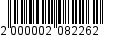 Администрация муниципального 
образования «Город Майкоп»Республики Адыгея 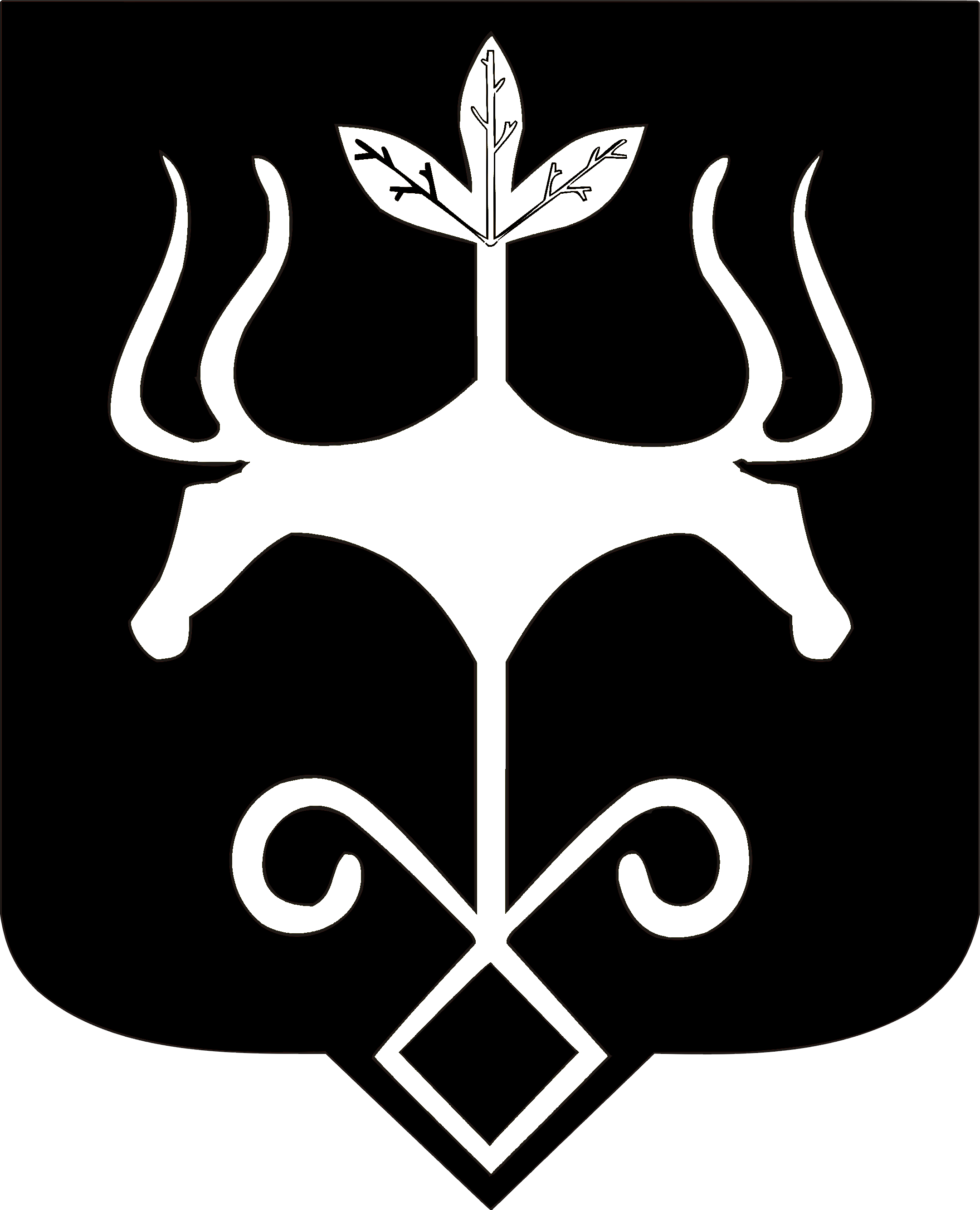 Адыгэ Республикэммуниципальнэ образованиеу 
«Къалэу Мыекъуапэ» и Администрацие